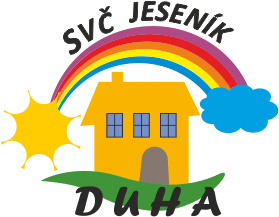 Středisko  volného  času  DUHA  JeseníkPrůchodní 154, 790 01  JESENÍK, tel: 584 401 262, 777 945 741, 774 001 547www.duhajes.cz           duha@duhajes.czPŘIHLÁŠKA DO ZÁJMOVÉHO KROUŽKU - školní rok 2017/2018INFORMACEZájmové kroužky SVČ začínají od 2.10. a končí poslední týden v květnu. Kroužky neprobíhají v době státních svátků a školních prázdnin.Otevření kroužků je podmíněno minimálním počtem členů.Přihlášením do kroužku vzniká povinnost jej pravidelně navštěvovat a neúčast omlouvat.Pokud člen kroužku přestane bez udání vážného důvodu do kroužku docházet, zápisné se nevrací. Při ukončení činnosti kroužku ze strany SVČ bude členům kroužku vyplacena poměrná část zápisného.Nedodržení nebo vážné porušení vnitřního řádu SVČ účastníkem může vést k jeho vyloučení ze ZÚ bez nároku na vrácení zápisného. Vnitřní řád je k dispozici v SVČ a na www.duhajes.cz. Podpisem přihlášky rodiče stvrzují, že byli seznámeni s vnitřním řádem SVČ DUHA a seznámili s ním i své dítě.Děti jsou přijímány do ZÚ dle §29, odst.1 zákona 561/2004 Sb.Práva a povinnosti přihlášených účastníků se řídí §21-22,§31 zákona č. 561/2004 Sb.SVČ DUHA pracuje s uvedenými daty na přihlášce dle zákona č.101/2000 Sb.Přihlášený, případně jeho zákonný zástupce podepsáním přihlášky souhlasí s možností uveřejnění fotografií účastníka k propagaci SVČ DUHA Jeseník.ZÁPISNÉZápisné do ZÚ se platí do konce října vedoucímu kroužku, pedagog. dozoru v SVČ nebo převodem na BÚ SVČ DUHA.Lze dohodnout uhrazení zápisného ve dvou splátkách - pololetně. POKYNY PRO PLATBU PŘEVODEM NA BÚ:                        1901354329/0800Vždy uveďte VS kroužku a jméno dítěte do poznámky pro příjemce!Pokud platíte více kroužků za jedno dítě, uveďte do zprávy pro příjemce kódy všech placených kroužků (např. Jan Novák 01,25,33,82), případně rozepište platbu do mailu duha@duhajes.czNení možné v jedné platbě slučovat více dětí!